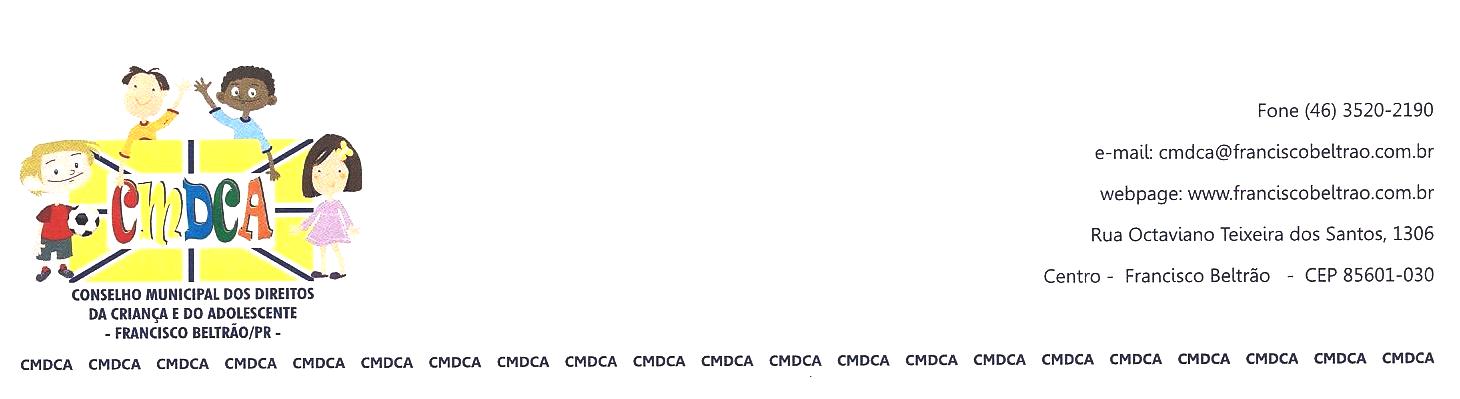 CMDCA – CONSELHO MUNICIPAL DOS DIREITOS DA CRIANÇA E DO ADOLESCENTE – FRANCISCO BELTRÃO – PRATA Nº 002/2015- OrdináriaAos vinte e dois dias do mês de abril de dois mil e quinze, às oito horas e cinquenta minutos reuniram-se na sala de reuniões da Assistência Social, para reunião ordinária, os Conselheiros do CMDCA – Conselho Municipal dos Direitos da Criança e do Adolescente. Estavam presentes os Conselheiros Não Governamentais: representante Clube dos Desbravadores – Antônio Ribeiro da Rosa e Marli Ribeiro da Rosa, APAE Associação de Pais e Amigos dos Excepcionais - Marcos R. Susin.  Conselheiros Governamentais:Sérgio Kupkowski vice-presidente do CMDCA,  representando a Secretaria Municipal de Esportes – Sr. Osmar José Úrio, representando a Secretária Municipal de Saúde a Sra. Regiani Locatelli, representando a Secretária Municipal de Educação a Sra. Claudia Liston Antonietti,  representando a Secretaria Municipal de Assistência Social – Sra. Ana Lucia Manfroi, e Sr. Luiz Graczik Estavam presentes representantes do NEDDIJ a Sra. Jackeline M. C. Schneider, e a Sra. Suzane Skura. Os representantes da Amarbem e do Conselho Tutelar não justificaram as suas ausências. Iniciando esta reunião o vice-presidente Sérgio Kupkowski deu boas vindas a todos, e a secretária executiva Tatiane Aparecida Perin realizou a leitura da Ata Nº 001/2015 que foi aprovada por unanimidade. Seguindo a pauta foi feita a solicitação de inscrição da Associação Real Lince de Karatê, por essa razão foi montada uma Comissão para avaliação de documentação e visita ao local, ficou definido: Conselheiros Não Governamentais: representante Clube dos Desbravadores- Antônio Ribeiro da Rosa, APAE Associação de Pais e Amigos dos Excepcionais- Marcos R. Susin, Conselheiros Governamentais: Sérgio Kupkowski CREAS Novo Cidadão, Osmar José Úrio representando a  secretaria municipal de esporte. A Sra, Andressa Bourscheit apresentou a nova secretária executiva dos Conselhos Municipais Tatiane Aparecida Perin. Seguindo o Sr. Sérgio Kupkowski anunciou a Conferência Municipal dos Direitos da Criança e do Adolescente. A Sra. Andressa Bourscheit comunicou a todos que até o fim de maio deve ocorrer a conferência municipal tendo como tema: Política e Plano Decenal dos Direitos Humanos de Crianças e Adolescentes – fortalecendo os Conselhos dos Direitos da Criança e do Adolescente,  a mesma sugeriu uma data no dia vinte e seis de maio de dois mil e quinze, e todos concordaram, ficando definido o local, que será no Centro da Juventude o dia todo, início as oito horas com café da manhã , palestra referente ao tema, em seguida almoço, na parte da tarde grupos de estudos e após deliberação das propostas.  Foi colocado que todos os presentes devem  motivar, mobilizar as crianças e os adolescentes para que participem da conferência  para que entendam os procedimentos tomados. Que cada adulto que participar deve levar uma criança ou um adolescente. Foi feita a eleição da Comissão da Conferência Municipal dos Direitos da Criança e do Adolescente, eleição esta para dar suporte para a organização, ficou assim definido: Conselheiros Não Governamentais:  Representante Marcos R. Susin, APAE Associação de Pais e Amigos dos Excepcionais, e o Sr. Antônio Ribeiro da Rosa do Clube dos Desbravadores, Conselheiros Governamentais:  Sr. Osmar José Úrio representando a  secretaria municipal de Esporte, e o Sr. Sérgio Kupkowski CREAS Novo Cidadão. O próximo tema da pauta foi eleições do Conselho Tutelar, a Sra, Andressa Bourscheit inicia sua fala comunicando que a data da votação vai ser igual para todo o Brasil no dia quatro de outubro de dois mil e quinze, e que até no dia quatro de julho de dois mil e quinze os conselheiros terão que fazer a prova escrita e fazer uma prova prática de informática, e fazer um teste psicológico e também depois de assumir a função proporcionar uma capacitação para os mesmos, a Sra. Andressa coloca para os conselheiros se concordam contratar uma empresa para formular as provas e fazer a capacitação, todos os presentes concordaram. Fica definido que provisoriamente quem conduzirá o conselho será o vice-presidente Sr. Sergio Kupkowski. O vice-presidente agradece a presença de todos, e reforça que os conselheiros tutelares se façam presentes nas próximas reuniões. Nada mais havendo a tratar, eu Tatiane Aparecida Perin secretária executiva deste conselho, encerro esta reunião cujas assinaturas de presença constam no Livro de Presença do CMDCA e esta ata, após lida e aprovada, será assinada por todos.